Noël Coward Foundation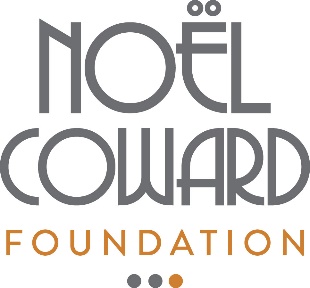 Application cover sheetPlease fill in the information below as fully as possible. This form should accompany your full application and all relevant support materials.ABOUT YOUR ORGANISATION:ABOUT YOUR PROPOSED PROJECT:Name of applying organisation:Contact name and position:Email address:Street address:Aims and activities of your organisation:Are you a Registered Charity?If yes, please supply your Charity Registration Number:Have you previously applied to the NCF?If yes, the date and amount of your most recent NCF award:Name of project:Brief overview, including any specific areas for which you are requesting funding:What is the anticipated outcome of the project?How will the project be evaluated?Amount requested:Date funds required: